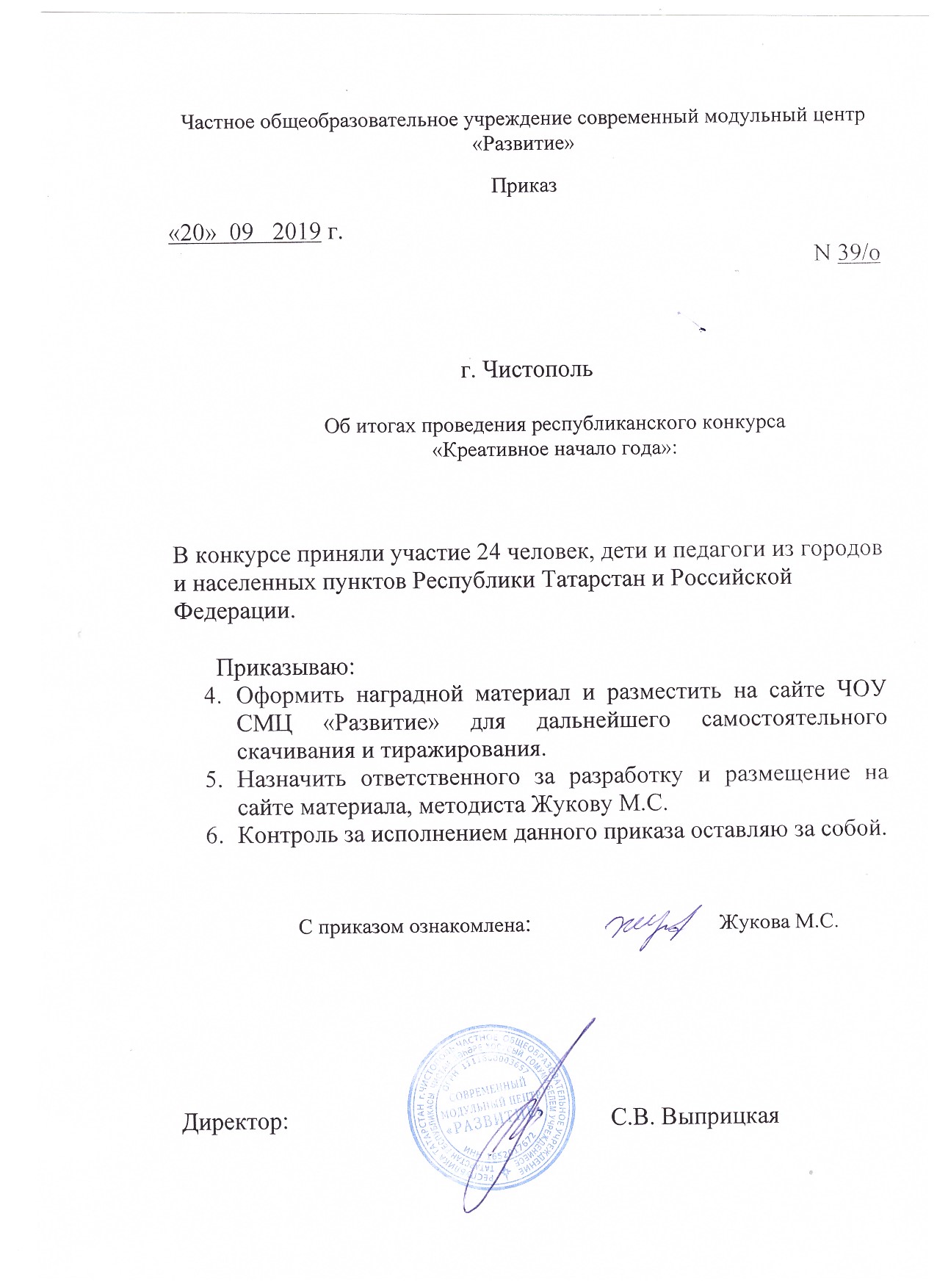 Протокол Республиканского творческого конкурса «Креативное начало года»№ФИОучастникаДолжностьвозрастНазвание работыОбразовательноеУчреждение, городЭлектронная почтаФ.И.О. руководителяМестоНоминация «Креативный букет»Номинация «Креативный букет»Номинация «Креативный букет»Номинация «Креативный букет»Номинация «Креативный букет»Номинация «Креативный букет»Номинация «Креативный букет»Номинация «Креативный букет»Номинация «Креативный букет»1.Захаров Айназ Алмазо вич.8-10 летБукет «Сладко ежка»МБОУ «СОШ №18 с УИОП», Набережные ЧелныMail.ru milyausha. zakharova. 84Гимадиева Замиля Киямутдиновна. Учитель начальных классов.1 МЕСТО2.Мубаракшин Анвар Раилевич7 летМои руки - не для скукиМБДОУ «Детский сад комбинированного вида №5» Золотой ключик» п.г.т. Актюбинский Азнакаевского муниципального района РТsvetik761976@mail.ruАхметова Светлана Дмитриевна2 МЕСТО3.Юлдашев Нариман11 лет«Сладкий букет учителю»МБО ДО «ЦДТ «Развитие» п.г.т.Актюбинский Азнакаевского муниципального района РТms.zima2013@mail.ruШарипова Гульназ Шакирзяновна3 МЕСТО4.Анисимова Анжелика Степановна14 лет«Потрясающий букет!»МБОУ «Политехнический лицей № 182» Кировского района г. Казаниhisambeeva86@mail.ruХисамбеева Алия Хайдаровна5.Шабалкина Анастасия Михайловна7 летОсенняя фантазияМБОУ Лицей № 14 г.Нижнекамскt-s-a75@mail.ruАлександрова Л.И., классный руководитель3 МЕСТОНоминация «Букет моей первой учительницы»Номинация «Букет моей первой учительницы»Номинация «Букет моей первой учительницы»Номинация «Букет моей первой учительницы»Номинация «Букет моей первой учительницы»Номинация «Букет моей первой учительницы»Номинация «Букет моей первой учительницы»Номинация «Букет моей первой учительницы»Номинация «Букет моей первой учительницы»6.Михайлова Анна Сергеевна7 летОранжевое настроениеМБОУ «СОШ № 2» ЛМР РТ Г. ЛениногорскLekaleka200795@yandex.ruЕсипова Елена Валерьевна1 МЕСТО7.Алексейцева Арина АлексеевнаЛето в подарокМАОУ «Средняя школа №34 с углубленным изучением отдельных предметов» РТ г. Набереж ные челныruzilya0306@mail.ruМухаметшина Рузиля Габдулхаковна – учитель начальных классов3 МЕСТО8.Зиянгареев Булат Ленарович9 лет«Букет моей любимой учительнице»МБОУ «ООШ№1» г..Бавлыnaziya.kalimullina@mail.ruКалимуллина Назия Габдуловна2 МЕСТОНоминация «Моя первая линейка»Номинация «Моя первая линейка»Номинация «Моя первая линейка»Номинация «Моя первая линейка»Номинация «Моя первая линейка»Номинация «Моя первая линейка»Номинация «Моя первая линейка»Номинация «Моя первая линейка»Номинация «Моя первая линейка»9.Макарова Анастасия Сергеевна«Первый звонок»МБУДО «Детский центр внешкольной работы» Елабужского муниципального района Республики Татарстанcvr01@mail.ru1 МЕСТО10Хисамбеева Алия ХайдаровнаУчитель географии«Вперед к новым знаниям и победам!»МБОУ «Политехнический лицей № 182» Кировского района г. Казаниhisambeeva86@mail.ru3 МЕСТО11Ефремова Ольга ГригорьевнаУчитель начальных классов«Мир освещает-ся солнцем, а человек знани-ем».МБОУ «Сред-няя общеобра-зовательная школа № 64» г. Казаньefremova1984@bk.ru1 МЕСТО12Фархутдинова Маргарита Руслановна7 лет«Первый раз в 1 класс»МБОУ «СОШ№11» НМР РТ Республика Татарстан г Нижнекамскwww.gulnazik91@mail.ruАхмадиева Гульназ Ильфатовна,учитель начальных классов2 МЕСТОНоминация «Наш любимый, дружный класс»Номинация «Наш любимый, дружный класс»Номинация «Наш любимый, дружный класс»Номинация «Наш любимый, дружный класс»Номинация «Наш любимый, дружный класс»Номинация «Наш любимый, дружный класс»Номинация «Наш любимый, дружный класс»Номинация «Наш любимый, дружный класс»Номинация «Наш любимый, дружный класс»13Шарипова Гульназ Шакирзяновнапедагог«Путешествия объединения «Золотая ниточка»МБО ДО «ЦДТ «Развитие» п.г.т.Актюбинский Азнакаевского муниципального района РТms.zima2013@mail.ru1 МЕСТО14Калимуллина Назия ГабдуловнаУчитель начальных классовМБОУ «ООШ№1» г.Бавлыnaziya.kalimullina@mail.ru2 МЕСТО15Курбанова Эльмира ИльдаровнаУчитель начальных классовНаши любимые сказочные герои.МБОУ «СОШ» №64, Г. КазаньElmira198647@gmail.com3 МЕСТО16Домрачева Милана Сергеевна10 ЛЕТ«Мой класс – самый лучший!»МБОУ «Сред-няя общеобра-зовательная школа № 64» г. Казаньefremova1984@bk.ruЕфремова Ольга Григорьевна, учитель начальных классов1 МЕСТО17Суворова Лейсан ИльгизаровнаУчитель начальных классов32года«Чистота – залог здоровья!»МБОУ «Средняя общеобразовательная школа №64» Московского района г.Казаниlesja2687@mail.ru3 МЕСТО18Сибагатуллин Алмаз Рифатович8 лет«Осенние тропы»МБОУ Карабашская СОШ№2 Пгт Карабашguzelsib@list.ruСибагатуллина Гузель Фанусовна ,учитель начальных классов1 МЕСТОНоминация«Мой любимый педагог»Номинация«Мой любимый педагог»Номинация«Мой любимый педагог»Номинация«Мой любимый педагог»Номинация«Мой любимый педагог»Номинация«Мой любимый педагог»Номинация«Мой любимый педагог»Номинация«Мой любимый педагог»Номинация«Мой любимый педагог»19Ахметвалиев Амир Азатович7 лет«Моя первая учительница»МБОУ «СОШ№11» НМР РТ Республика Татарстан г Нижнекамскначальных классов www.gulnazik91@mail.ruАхмадиева Гульназ Ильфатовна,учитель начальных классов3 МЕСТО20Валиев Адель Айнурович9 лет«Мой любимый педагог»МБОУ «ООШ№1» г.Бавлыnaziya.kalimullina@mail.ruКалимуллина Назия Габдуловна, учитель начальных классов1 МЕСТО21Хамидуллин Фаяз Флоритович9 лет«Мой любимый педагог»МБОУ «ООШ№1» г.Бавлыnaziya.kalimullina@mail.ruКалимуллина Назия Габдуловна2 МЕСТО22Романов Данил Дмитриевич10 лет«Мой учитель – самый лучший!»МБОУ «Сред-няя общеобра-зовательная школа № 64» г. Казаньefremova1984@bk.ruЕфремова Ольга Григорьевна, учитель начальных классов1 МЕСТО23Домрачева Милана Сергеевна10 ЛЕТ«Мой любимый педагог – мой ключ к знани-ям».МБОУ «Сред-няя общеобра-зовательная школа № 64» г. Казаньefremova1984@bk.ruЕфремова Ольга Григорьевна, учитель начальных классов1 МЕСТО24Валдавина Милана МаксимовнаПервый раз в первый класс!МБОУ «Лицей № 14» Г. Нижнекамскk.wbz@lis./ruАлександрова Люция Ильгизаровна3 МЕСТО